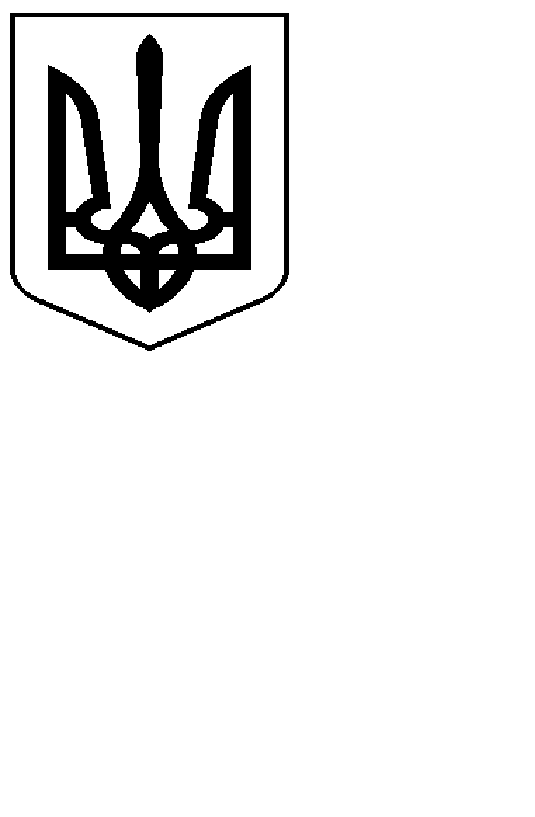 БІЛГОРОД-ДНІСТРОВСЬКА МІСЬКА РАДАРІШЕННЯПро передачу на баланс нерухомого майна комунальної власностіпо вул. Кутузова, 25Розглянувшислужбову записку МЦ «Благоустрій» № 01-10-349 від 05.10.2021 р. щодо необхідності у приміщеннях для покращення та забезпечення умов праці персоналу підприємства, враховуючи лист 27.10.2021 р. № 532 Білгород-Дністровського Міського центру соціальних служб, щодо відсутності необхідності у приміщеннях по вул. Кутузова, 25, рішення Білгород-Дністровської міської ради№ 517-VII 20.03.2018 р. «Про затвердження переліку об’єктів комунальної власностітериторіальної громадим. Білгорода-Дністровського» та № 275-VIIIвід 27.05.2021 р. «Про передачу в оперативне управління нерухомого майна комунальної власності по вул. Кутузова, 25», керуючись п. 2 ст. 137 Господарського кодексу України, ст. 26 та ст. 60 Закону України «Про місцеве самоврядування в Україні», Білгород-Дністровська міська радаВИРІШИЛА:Вилучити з оперативного управління БІЛГОРОД-ДНІСТРОВСЬКОГО МІСЬКОГО ЦЕНТРУ СОЦІАЛЬНИХ СЛУЖБ (26133359) нежитлові приміщення №3-1,3-2,3-3,3-4,3-5,3-6,3-7,3-11,3-12площею 124,2 кв.м. та №  5-1, 5-2, 5-3 площею 24,4 кв.м. у житловому будинку літ. «А» по вул. Кутузова, 25 в м. Білгороді-Дністровському. Передати на баланс МІСЬКОГО ЦЕНТРУ "БЛАГОУСТРІЙ" (26015743) нежитлові приміщення №№  3-1, 3-2, 3-3, 3-4, 3-5, 3-6, 3-7, 3-11, 3-12 площею 124,2 кв.м.  у житловому будинку літ. «А» по вул. Кутузова, 25 в м. Білгороді-Дністровському, за вартістю визначеною незалежною оцінкою.МІСЬКОМУ ЦЕНТРУ "БЛАГОУСТРІЙ" (26015743)  Білгород-Дністровської міської ради, здійснити відповідні заходи та внести зміни в бухгалтерський облік згідно п. 2 даного рішення.Контроль за виконанням даного рішення покласти на постійну комісію з питань житлово-комунального господарства, транспорту, зв’язку та управління комунальною власністю (Морозов Олександр).Міський голова				Віталій ГРАЖДАНвід 25.11.2021 р.№ 399 - VIII